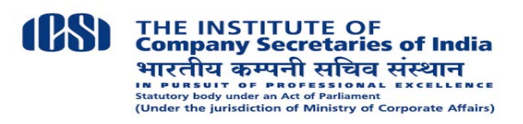 May 17, 2021Dear Students,Sub: mTOP (Mobile App to access e-learning platform)You may be aware that access to the e-learning platform is facilitated on your Mobile sets, through a dedicated App called “mTOP”. You can view all the contents (E-Books, Videos & Audio) available on the e-learning platform through your Mobile sets in Anywhere Anytime mode. mTop is available for both Android and IOS devices. To download and install mTop on your mobile sets please visit the following link:Android Usershttps://play.google.com/store/apps/details?id=com.tcs.mobile.mtop&hl=en

IOS Usershttps://apps.apple.com/in/app/mtop/id1239667765

E-learning platform will help and keep you engaged through online practice and support you in your preparations for the ICSI programmes. We urge you to take maximum advantage of this App and always stay connected with your studies.Please note for better viewing experience on mTOP, 5 Mbps connection and 2GB RAM is required and we do not recommend assessments/examinations to be taken on mTOP application.A user manual (Steps to step guide to access e learning content on Mobile Sets) is available on https://www.icsi.edu/media/webmodules/mTOP.pdfRegardsTeam, ICSI